 Modelling the exponential decay of a radioactive nucleus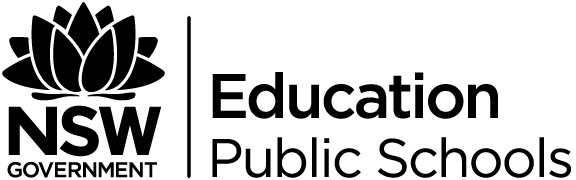 Resource required:A large number of coins or 2 sided items per student (for example – m&m or skittles)Grid paper for graphingActivity:Split the students into small groupsEach group is given 100 items (coins or m&ms or skittles – must be able to differentiate each side)The items are put into a box and then tipped onto a tableLet the tails side represent the nuclei that have decayed. Discard all of these. Count the heads remaining and return them to the box.Record the information in the table:Repeat the experiment (Steps 3 to 5) until almost the whole population has decard.Graph the results.Implications:Each time the box is tipped out represents a specific time period. This is called the half-life of the element.Definition: The element’s half-life is the time required for half of the substance to decay.Examples of half-lives:Radium 1600 yearsThorium 1.9 yearsUranium-238 4.5 billion yearsPlutonium 24,119 yearsAll of these can be by-products of fission reactors.Number of times the items are tipped outNumber of un-decayed nuclei (remaining heads)0100 (starting population)1234And so on